Правовые основы деятельности вожатогоПри работе в лагере вожатый должен исходить из ОСНОВНОГО правила: главнейшая обязанность вожатого является сохранение физического и нравственного здоровья ребенка и предотвращение случаев нанесения им ущерба другим детям. При выполнении этого основополагающего принципа, вожатый заботиться о духовном развитии ребенка, в том числе о реализации его прав на свободу собраний и выражения своего мнения. Права и обязанности детей и вожатых, дисциплина в лагере, ответственность вожатых.Вожатый пользуется всеми гражданскими правами, предоставляемыми остальным гражданам.Вожатые должны стремиться к достижению максимально высокого уровня развития своей профессиональной деятельности, к полноценному выполнению своих профессиональных обязанностей, росту своего профессионального уровня.Вожатый обязан знать правовые основы своей деятельности. Рекомендуем ознакомиться с Уголовным Кодексом Российской Федерации (УК РФ):УК РФ. Статья 24. Формы вины.УК РФ. Статья 26. Преступление, совершенное по неосторожности.УК РФ. Статья 125. Оставление в опасности.УК РФ. Статья 293. Халатность.УК РФ. Статья 109. Причинение смерти по неосторожности.УК РФ. Статья 116. Побои.УК РФ. Статья 117. Истязание.УК РФ. Статья 130, пункт 1. Оскорбление.УК РФ. Статья 131. пункты 1, 2 д), 3 в). Изнасилование.УК РФ. Статья 134. Половое сношение и иные действия сексуального характера с лицом, не достигшим шестнадцатилетнего возраста.УК РФ. Статья 135. Развратные действия.УК РФ. Статья 156. Неисполнение обязанностей по воспитанию несовершеннолетнего.УК РФ. Статья 286, пункт 1. Превышение должностных полномочий.При проведении воспитательного процесса следует иметь в виду, что несовершеннолетние также несут уголовную ответственность за некоторые виды преступлений.УК РФ. Статья 20. Возраст, с которого наступает уголовная ответственность.УК РФ. Статья 87. Уголовная ответственность несовершеннолетних.Следует понимать, что независимо от чьих-либо прав и обязанностей самая главная задача, которой должна быть подчинена деятельность любого сотрудника детского лагеря – обеспечение безопасности жизни детей, даже если ради этого придется нарушить чьи-либо права. Необходимо иметь четкое представление, что любой несчастный случай, произошедший по любой причине, будет в обязательном порядке расследован, начиная от представителей органов социальной защиты и кончая органами прокуратуры – если речь дойдет до факта причинения значительного вреда здоровью ребенка.Уголовно наказуемые действия перечислены в УК РФ:Статья 109. Причинение смерти по неосторожности - наказывается ограничением свободы на срок до трех лет или лишением свободы на тот же срок. Причинение смерти по неосторожности вследствие ненадлежащего исполнения лицом своих профессиональных обязанностей. Статья 116.  Побои. Нанесение побоев или совершение иных насильственных действий, причинивших физическую боль… -наказываются штрафом… либо обязательными работами … либо исправительными работами … либо арестом… Статья 117. Истязание. Причинение физических или психических страданий путем систематического нанесения побоев либо иными насильственными действиями, если это не повлекло последствий, указанных в статьях 111 и 112 настоящего Кодекса, - наказывается лишением свободы на срок до трех лет.Статья 130. Оскорбление, то есть унижение чести и достоинства другого лица, выраженное в неприличной форме, - наказывается штрафом … либо обязательными работами … либо исправительными работами.  Статья 131. Изнасилование, то есть половое сношение с применением насилия или с угрозой его применения к потерпевшей или к другим лицам либо с использованием беспомощного состояния потерпевшей, -наказывается лишением свободы на срок от трех до шести лет.Статья 135. Развратные действия. Совершение развратных действий без применения насилия в отношении лица, заведомо не достигшего четырнадцатилетнего возраста, - наказывается штрафом … либо ограничением свободы… либо лишением свободы. Статья 156. Неисполнение обязанностей по воспитанию несовершеннолетнего. Неисполнение или ненадлежащее исполнение обязанностей по воспитанию несовершеннолетнего … иным лицом, на которое возложены эти обязанности … если это деяние соединено с жестоким обращением с несовершеннолетним, -наказывается штрафом … либо ограничением свободы… либо лишением свободы.Статья 286. Превышение должностных полномочий.... Совершение должностным лицом действий, явно выходящих за пределы его полномочий и повлекших существенное нарушение прав и законных интересов граждан - наказывается штрафом… либо лишением права занимать определенные должности … либо арестом … рок от четырех до шести месяцев, либо лишением свободы на срок до четырех лет.Таким образом, законодательство России предусматривает уголовное наказание не только за причинение физического страдания ребенку (статьи 109, 116, 117, 131), но также за причинение нравственных страданий (статьи 130, 156, 286). Также отметим, что любовные отношения между взрослыми людьми и подростками, даже по взаимному согласию, являются уголовными преступлениями (статьи 134, 135).Стоит отметить, что УК предусматривает наказания не только за преступления, совершенные умышленно, но также наказывает за неосторожные действия (по легкомыслию или по небрежности) и халатность, повлекшие общественно опасные последствия.Статья 125. Оставление в опасности Заведомое оставление без помощи лица, находящегося в опасном для жизни или здоровья состоянии и лишенного возможности принять меры к самосохранению по малолетству… -наказывается штрафом… либо обязательными работами… либо исправительными работами… либо арестом…Статья 293. Халатность1. Халатность, то есть неисполнение или ненадлежащее исполнение должностным лицом своих обязанностей вследствие недобросовестного или небрежного отношения к службе, если это повлекло существенное нарушение прав и законных интересов граждан … - наказывается штрафом.Все сотрудники лагеря должны проявлять необходимую предусмотрительность и внимательность и обязаны предвидеть те или иные возможные последствия действий детей.Относительно детей во внимание следует принять следующее:- для возбуждения уголовного дела достаточно заявления ребенка или его родителей;- отсутствует срок давности;- как правило, такие дела не подлежат окончанию в результате примирения – т.е. дело будет поддержано прокуратурой и доведено до суда;- отягчающим обстоятельством может быть возраст детей, который заведомо не достигает 16 лет (в некоторых случаях – 14 лет).Из изложенного основной вывод следующий: какие бы права современное законодательство ни предоставляло детям, обоснованный и мотивированный, пусть даже незаконный, запрет со стороны вожатых всегда более предпочтителен, нежели любой несчастный случай. И для вожатых, и для детей соблюдение установленной дисциплины в лагере должно быть неукоснительным правилом.Экономические права ребенка.Экономические права граждан перечислены в ГК РФ, и могут более подробно расшифровываться в специальных законах. ГК РФ. Статья 21. Дееспособность гражданина1. Способность гражданина своими действиями приобретать и осуществлять гражданские права, создавать для себя гражданские обязанности и исполнять их (гражданская дееспособность) возникает в полном объеме с наступлением совершеннолетия, то есть по достижении восемнадцатилетнего возраста. Статья 26. Дееспособность несовершеннолетних в возрасте от четырнадцати до восемнадцати лет1. Несовершеннолетние в возрасте от четырнадцати до восемнадцати лет совершают сделки, за исключением названных в пункте 2 настоящей статьи, с письменного согласия своих законных представителей - родителей, усыновителей или попечителя. Несовершеннолетние в возрасте от четырнадцати до восемнадцати лет вправе самостоятельно, без согласия родителей, усыновителей и попечителя:1) распоряжаться своими заработком, стипендией и иными доходами;4) совершать мелкие бытовые сделки и иные сделки, предусмотренные пунктом 2 статьи 28 настоящего Кодекса. Законодательство России не поддерживает "деловую активность" подростков, кроме совершения покупок в магазине на деньги, предоставленные им родителями. Если педагог видит "псевдозаконное" изъятие денег или вещей одним ребенком у другого, или выполнение ребенком за деньги унизительной "услуги", то педагог может признать совершенную сделку недействительной также на основании статьи 179.ГК РФ. Статья 179. Недействительность сделки, совершенной под влиянием обмана, насилия, угрозы, злонамеренного соглашения представителя одной стороны с другой стороной или стечения тяжелых обстоятельств.Какие действия следует предпринять в отношении существующих у детей дорогих вещей (украшения, мобильные телефоны, деньги), а также предметов, представляющих в определенной ситуации опасность для жизни или здоровья других детей. Основополагающим тезисом здесь должен быть следующий: согласно п. 3 ст. 17 Конституции РФ «осуществление прав и свобод человека и гражданина не должно нарушать права и свободы других лиц». Вряд ли на это ребенок что-либо сможет возразить. Если у ребенка есть сигареты, нож, спички (зажигалки), легковоспламеняющиеся вещества и аналогичные – данные предметы необходимо изъять и либо передать родителям (если имеется такая возможность), либо написать расписку, что указанные предметы «как представляющие угрозу для здоровья детей получены на хранение и подлежат возврату родителям по окончании смены».Ценные вещи: ! на хранение не брать !Ребенок самостоятельно несет риск сохранения принадлежащих ему вещей. Отдельный вопрос – деньги. С точки зрения закона, ограничить ребенка в праве самостоятельно хранить и распоряжаться ими нельзя (сами деньги опасности не представляют и прав других лиц не нарушают), но желательно. Самый лучший способ – уговорить ребенка сдать их на хранение; какие-то части выдавать ему по письменным заявлениям, а остальные возвратить в конце смены. При этом какой-либо гарантии, что ребенок отдал все деньги, естественно, нет. Поэтому за детьми (за всеми детьми) необходимо вести постоянное наблюдение (контроль) и в случае приобретения ими сигарет, алкогольных напитков и пр. ставить вопрос не о существовании у них денег, а о нарушении лагерной дисциплины с последующими оргмерами.Значение «бумагооборота» в работе (деятельности) вожатыхЕсли говорить совсем коротко – данное значение исключительно велико. Все знакомы с пословицей «кабы знать, где упадешь – соломку бы подстелил», но мало кто ей следует. Однако многих неприятностей (и хорошо, если только моральных – типа объяснений с родителями) можно избежать, если заранее предпринять минимально необходимые действия. Самое главное – не забывать делать то, что определено в инструкциях по лагерю. В качестве примеров:- приняли у ребенка деньги – напишите расписку и пусть ребенок распишется;- сдали деньги или вещи администрации лагеря – получите соответствующий документ;- выдали часть денег – необходима расписка;- отпустили с родителями – родители должны написать записку, в которой подтвердить, что заботу о безопасности ребенка на данный период берут на себя;- ребенок нарушил правила – необходима докладная;- забрали сигареты – напишите обязательство возвратить их родителям по окончании смены;- если дети старшего возраста (13-15 лет) и сознательно вредят «по мелочам» - ознакомьте их с правилами пребывания в детском лагере, с ответственностью за нарушение дисциплины и заставьте в этом расписаться (или организуйте подпись двух-трех вожатых, что ребенок ознакомлен, но расписаться отказался – и сразу докладную руководителю) и т.д. В сложной ситуации именно данные документы подтвердят, что вы предвидели сложность обстановки и предприняли все возможное, чтобы избежать проблем; кроме того, о возникших трудностях официально ставятся в известность руководители, которые по должностному положению и обязаны данные ситуации разрешать.Этические обязательства взрослого перед ребенком.Этическими нормами можно считать «Конвенцию о правах ребенка».Государства, подписавшие конвенцию (в том числе Россия), признают, что «ребенок, ввиду его физической и умственной незрелости, нуждается в специальной охране и заботе». Большинство статей конвенции обязывают государства принять соответствующие законы, защищающие права детей. В российском законодательстве имущественные права ребенка защищены в Семейном Кодексе, а также в специальных законах (налоговых, бюджетных), в которых отдельными пунктами предусматриваются льготы или пособия для несовершеннолетних. Права ребенка, связанные с угрозой его жизни и здоровью, защищены в УК. Нормы, описанные в конвенции и не подкрепленные законодательством России, следует считать этическими нормами для педагога. Особое внимание следует обратить на статьи с 12 по 17, в которых излагаются права детей на выражение своих взглядов. Эти статьи конвенции обязывают государства, подписавшие конвенцию, не принимать законы, запрещающие детям выражать свое мнение, только на основании того, что они дети. Однако, следует иметь в виду, что в конвенции декларируется только право ребенка «свободно выражать свое мнение» (статьи 12, 13), но конвенция не говорит о том, что взрослый обязан в процессе воспитания или содержания ребенка следовать его мнению (ни в отношении него самого, ни в отношении других детей).При реализации своих прав на свободу религии и свободу собраний (статьи 14, 15), ребенок обязан подчиняться ограничениям таким же, какие существуют в демократическом обществе для взрослых граждан, - ограничения в интересах общественной безопасности, охраны здоровья, нравственности, прав и свобод других граждан. Педагог может и обязан оценить идеи, которые собираются реализовывать дети, и разрешить или запретить их реализацию. В статье 16 говорится о произвольном (то есть беспричинном) вмешательстве в личную жизнь ребенка, или незаконном вмешательстве, то есть запрещенном законами, другими словами, с целью нанести ему ущерб, физический или нравственный.При выполнении этого основополагающего принципа вожатый заботится о физическом и духовном развитии ребенка, в том числе о реализации его прав на свободу собраний и выражения своего мнения; основным методом воспитания ребенка является дискуссия. Вожатому вменяется в обязанность проводить диагностику по спискам и анкетным данным, различным (по выбору) направлениям.Вожатый проводит экспресс-знакомство с детьми индивидуально и с их родителями.Вожатый организует жизнь в коллективе, создание коллектива, участие во всех делах коллектива, управление коллективом, отдельным звеном в интересах коллектива и с учетом индивидуальности развития каждого.Вожатый должен принимать участие в разработке содержания программ летнего отдыха.Любая система проверки и контроля работы вожатого должна быть организована таким образом, чтобы помогать ему в выполнении его профессиональных задач, не должна ограничивать свободу, инициативу и ответственность вожатого при условии соблюдения им нравственных норм.А кроме того:В тех случаях, когда требуется оценка работы вожатого, она должна быть объективной и доводиться до сведения вожатого.Вожатый должен иметь право обжалования неоправданных, по его мнению, оценок своей работы.Вожатый должен быть свободен в выборе форм и методов, которые ему представляются наиболее целесообразными для организации жизни коллектива.В случае жалобы на вожатого со стороны родителей, адресованной в другие инстанции в письменном виде,  он имеет право получить копию этой жалобы.Расследование жалоб должно проводиться таким образом, чтобы вожатому была предоставлена возможность защищаться в условиях справедливого ее рассмотрения, чтобы ход разбирательства не предавался огласке.Вожатый обязан постоянно заботиться о нравственном и физическом здоровье вверенных ему детей и подростков, должен принимать всевозможные меры предосторожности для предупреждения несчастных случаев с детьми и подростками.Условия труда и заработная плата вожатого должны определяться путем переговоров между работодателями и коллективом вожатых.В случае конфликтов между вожатыми и работодателями, связанными с условиями найма, вожатые имеют право требовать создания временного органа из представителей обеих сторон (на паритетных началах) для урегулирования этих конфликтов. Если средства и процедура, установленные для этих целей, будут исчерпаны, или же переговоры будут прерваны из-за полного несогласия сторон, вожатые имеют право предпринимать такие меры, которые обычно предоставляются другим гражданам для защиты их законных прав.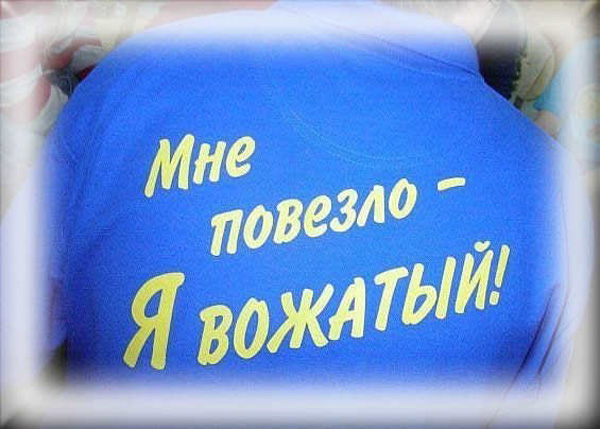 ДЛЯ ЗАМЕТОК: